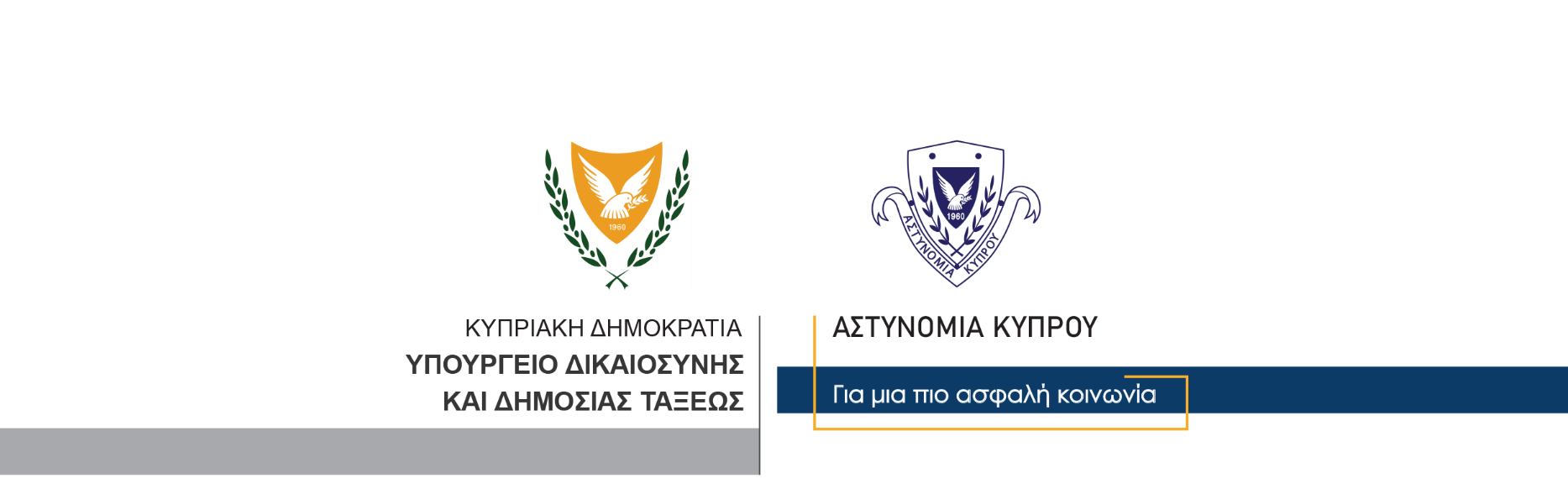 18 Μαΐου, 2023  Δελτίο Τύπου 1Εντοπισμός πέραν των 22 κιλών κάνναβης, συνελήφθησαν δύο πρόσωπα 	Στο πλαίσιο συλλογής και αξιολόγησης στοιχείων καθώς και της συνεργασίας μεταξύ της ΥΚΑΝ και τις Τελωνειακές Αρχές, εντοπίστηκαν σε εταιρία ταχυμεταφορών στη Λάρνακα τρία δέματα τα οποία περιείχαν πέραν των 22 κιλών κάνναβης.	Κατά τη διάρκεια των εξετάσεων, παρουσιάστηκε γύρω στις 10.50 χθες το πρωί στην εταιρία ταχυμεταφορών ως παραλήπτης, άντρας ηλικίας 47 ετών. Συγκεκριμένα, ο 47χρονος παρέλαβε δύο δέματα τα οποία μετά από έλεγχο, διαπιστώθηκε ότι σε αυτά υπήρχαν 12 νάιλον συσκευασίες οι οποίες περιείχαν φυτική ύλη κάνναβης, συνολικού βάρους 14 κιλών και 34 γραμμαρίων. 	Ο 47χρονος συνελήφθη για αυτόφωρο αδίκημα ενώ σε έρευνα που διενεργήθηκε στην οικία του στη Λάρνακα, εντοπίστηκε χρηματικό ποσό και ένα κινητό τηλέφωνο, τα οποία παραλήφθηκαν ως τεκμήρια. Στη συνέχεια ο 47χρονος επανασυνελήφθη βάσει δικαστικού εντάλματος και τέθηκε υπό κράτηση.  	Εξάλλου, γύρω στις 3.30 το απόγευμα χθες, παρουσιάστηκε ως παραλήπτης του τρίτου δέματος, άντρας ηλικίας 46 ετών. Αφού παρέλαβε το δέμα, ανακόπηκε από μέλη της Αστυνομίας και κατά τη διάρκεια του έλεγχου που ακολούθησε εντοπίστηκαν εντός του δέματος, οκτώ νάιλον συσκευασίες οι οποίες περιείχαν φυτική ύλη κάνναβης συνολικού βάρους 8 κιλών και 359 γραμμαρίων. Στη συνέχεια, επανασυνελήφθη βάσει δικαστικού εντάλματος και τέθηκε υπό κράτηση. 	Η ΥΚΑΝ (Κλιμάκιο Λάρνακας) συνεχίζει τις εξετάσεις. 		 		    Κλάδος ΕπικοινωνίαςΥποδιεύθυνση Επικοινωνίας Δημοσίων Σχέσεων & Κοινωνικής Ευθύνης